The Declaration of Compliance is a self-assessment to be completed by an employer who has a permit to self-insure, against the liabilities referred to in section 97 of the Workers Rehabilitation and Compensation Act 1988 (the Act).  In accordance with section 107 of the Act, the WorkCover Tasmania Board (the Board) imposes conditions upon employer’s who are granted a permit to self-insure.  WorkSafe Tasmania (WorkSafe) administers the regulatory functions on behalf of the Board.Permit Condition 1.2 requires self-insurers to complete an annual Declaration of Compliance and submit it to WorkSafe on or before 31 August each year.  The Declaration of Compliance must be provided in the format as approved by the Board and must be signed by the self-insurer’s authorised senior manager.  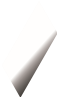 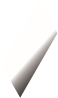 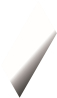 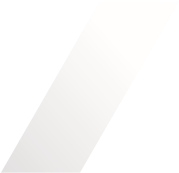 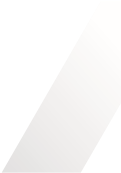 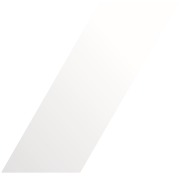 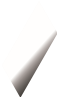 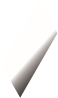 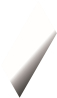 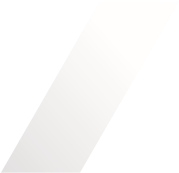 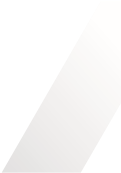 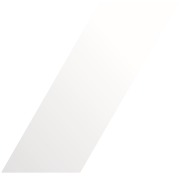 I the undersigned, declare that _______________________________________________ (Self-insurer name) has complied with the Permit Conditions imposed by the WorkCover Tasmania Board. ___________________________________________Signature (Authorised Senior Manager)Date: ______________________________________This form must be submitted via WIMS.This form was produced by staff from WorkSafe Tasmania.   We welcome your feedback on this form. Send to: workcover@justice.tas.gov.au.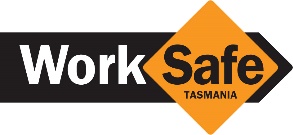 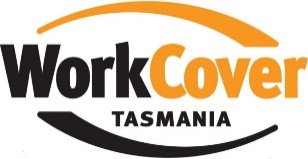 1300 366 322www.worksafe.tas.gov.auFor more information contactPhone: 1300 366 322 (within Tasmania)(03) 6166 4600 (outside Tasmania)Fax: (03) 6173 0206Email:  workcover.tasmania@justice.tas.gov.auSelf-Insurer Name:Name and position of authorised Senior Manager completing the declaration:Has there been any corporate changes that require reporting to the Board as set out in permit condition 1.5?  If so, have these been reported to the Board, at least 14 days prior, to the change occurring? YesNoIf no, provide explanation:If no, provide explanation:If no, provide explanation:Has the self-insurer complied with all permit conditions in this reporting year?YesNoIf no provide details of any non-compliance and action taken to address the non-compliance/s:If no provide details of any non-compliance and action taken to address the non-compliance/s:If no provide details of any non-compliance and action taken to address the non-compliance/s:Has the self-insurer been the subject of any WorkSafe Tasmania action in respect to any breaches of the Workers Rehabilitation and Compensation Act 1988? YesNoIf yes provide details of the breach/es and action/s taken to address the breach/es:If yes provide details of the breach/es and action/s taken to address the breach/es:If yes provide details of the breach/es and action/s taken to address the breach/es:Has the self-insurer maintained a record of all disputes/complaints and their resolutions/outcomes and complied with internal and external disputes/complaints resolution policies and procedures?YesNoIf no, provide details:If no, provide details:If no, provide details:Has the self-insurer breached any provision of the Privacy Act 1988 or the Personal Information Protection Act 2004 in relation to its acivities as a self-insurer?YesNoIf yes, provide details and action/s taken to address/remedy the breach:If yes, provide details and action/s taken to address/remedy the breach:If yes, provide details and action/s taken to address/remedy the breach:Has there been any instance of conflict of interest, real or perceived, identified in the last 12 months?  If so, was it reported to the Board within 14 days, as required by permit condition 7.1(ii) and did the report contain details of action being taken to manage the conflict?  YesNoIf no, provide details:If no, provide details:If no, provide details:Is the self-insurer complying with its approved Injury Management Program?YesNoIf no, provide details and action being taken to address non-conformance:If no, provide details and action being taken to address non-conformance:If no, provide details and action being taken to address non-conformance:Has the self-insurer reviewed its approved Injury Management Program within the previous 12 months to ensure consistency with legislation, Injury Management Program Guidelines issued by the Board and the self-insurer’s current claims and injury management practices?YesNoIf no, provide details If no, provide details If no, provide details Does the self-insurer remain committed to ensuring its primary aim is the recovery of, and return to work of, injured workers and that all decisions made relating to injury management are made in the best interests of the worker?YesNoIf no, provide details and action being taken to ensure conformance with permit condition 8.3:If no, provide details and action being taken to ensure conformance with permit condition 8.3:If no, provide details and action being taken to ensure conformance with permit condition 8.3:Have corrective action/s identified (either during the insurers self-audits and/or WorkCover Tasmania audit/s) been addressed?YesNoIf no, provide reasons and action taken:If no, provide reasons and action taken:If no, provide reasons and action taken:Has the insurer provided data in accordance with requirements, timeframes and format specified by the Board?YesNoIf no, provide details and action being taken to ensure conformance with permit condition 10:If no, provide details and action being taken to ensure conformance with permit condition 10:If no, provide details and action being taken to ensure conformance with permit condition 10: